Černé díryCíl: Žák popíše stavbu černé díry a vysvětlí princip fungování gravitační čočky.Cílová skupina: žáci 8. a 9. třídy ZŠ, SŠPomůcky: připojení k internetu, pastelky nebo fixySmrt hvězdyČerné díry: Nobelova cena za fyzikuČerné díryPozorování černé díry________________________________________________________Doplň do obrázku popis jednotlivých částí černé díry. Zkus ke každé části napsat, co o ní víš. Možnosti: SINGULARITA, AKREČNÍ DISK, HORIZONT UDÁLOSTÍ, VÝTRYSK ČÁSTIC 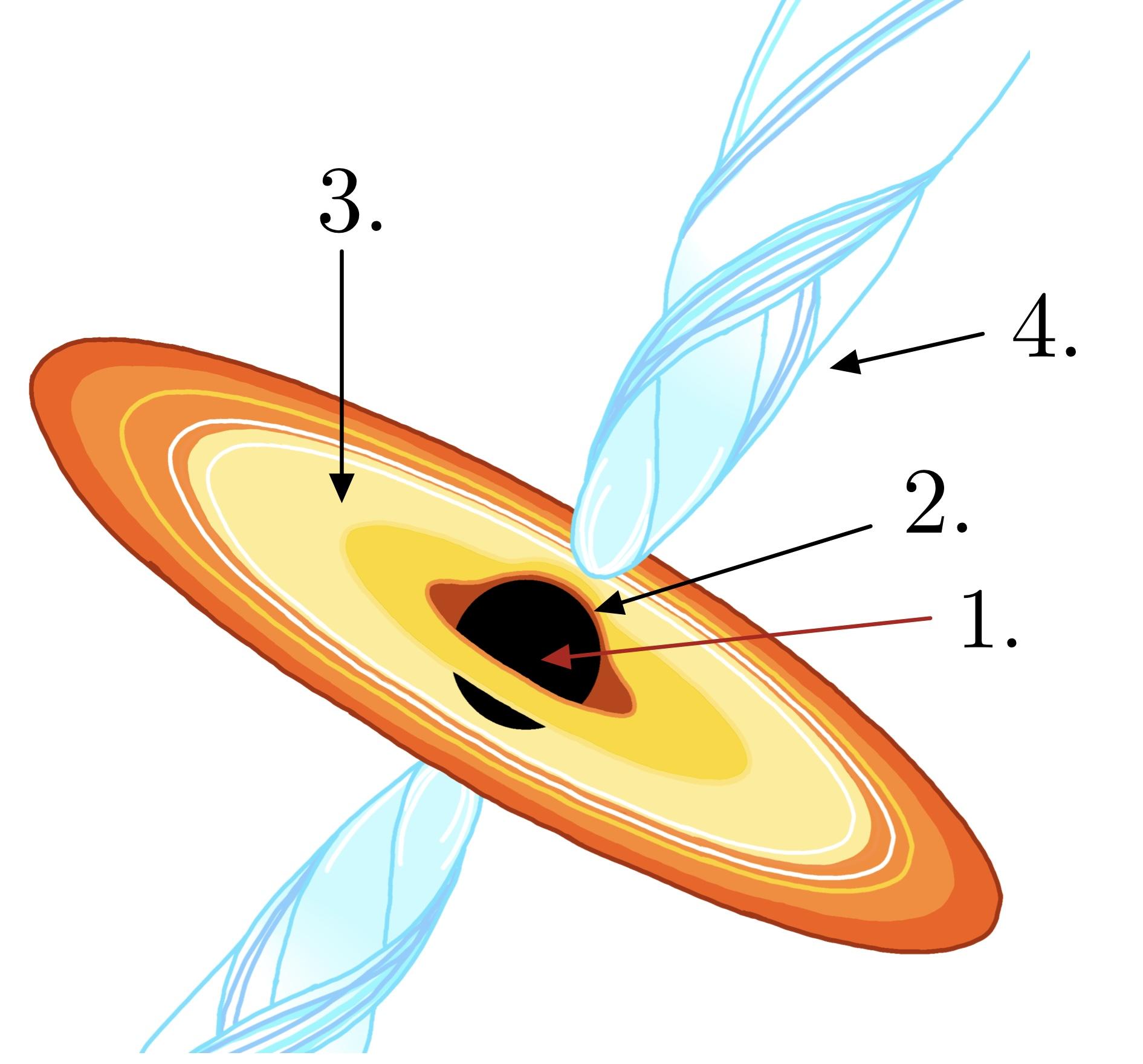 …………………………………………………….
…………………………………………………….
…………………………………………………….
…………………………………………………….
…………………………………………………….
…………………………………………………….
…………………………………………………….
…………………………………………………….Kteří fyzici získali Nobelovu cenu za výzkum o černých dírách v roce 2020?Stephen Hawking, Roger Penrose, Andrea GhezováRoger Penrose, Reinhard Genzel, Andrea GhezováStephen Hawking, Roger Penrose, Reinhard GenzelSeřaď tělesa podle hmotnosti. Od nejlehčího (1) po nejtěžší (3).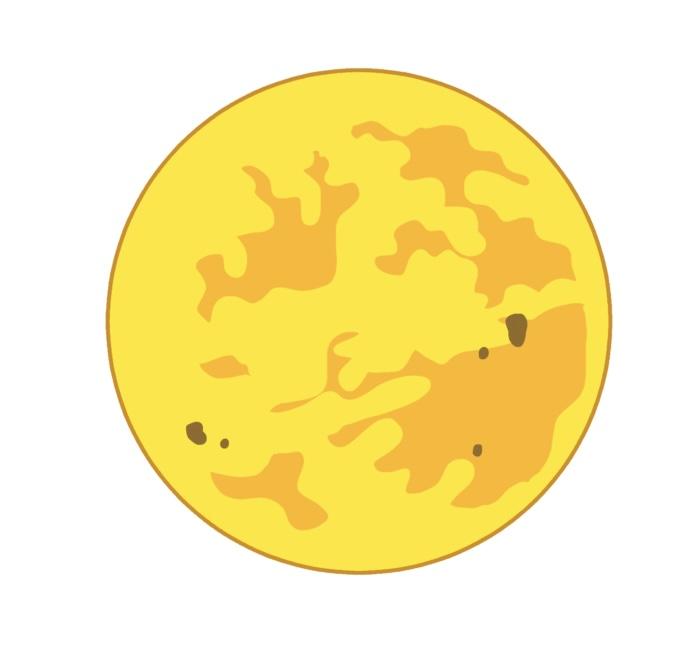 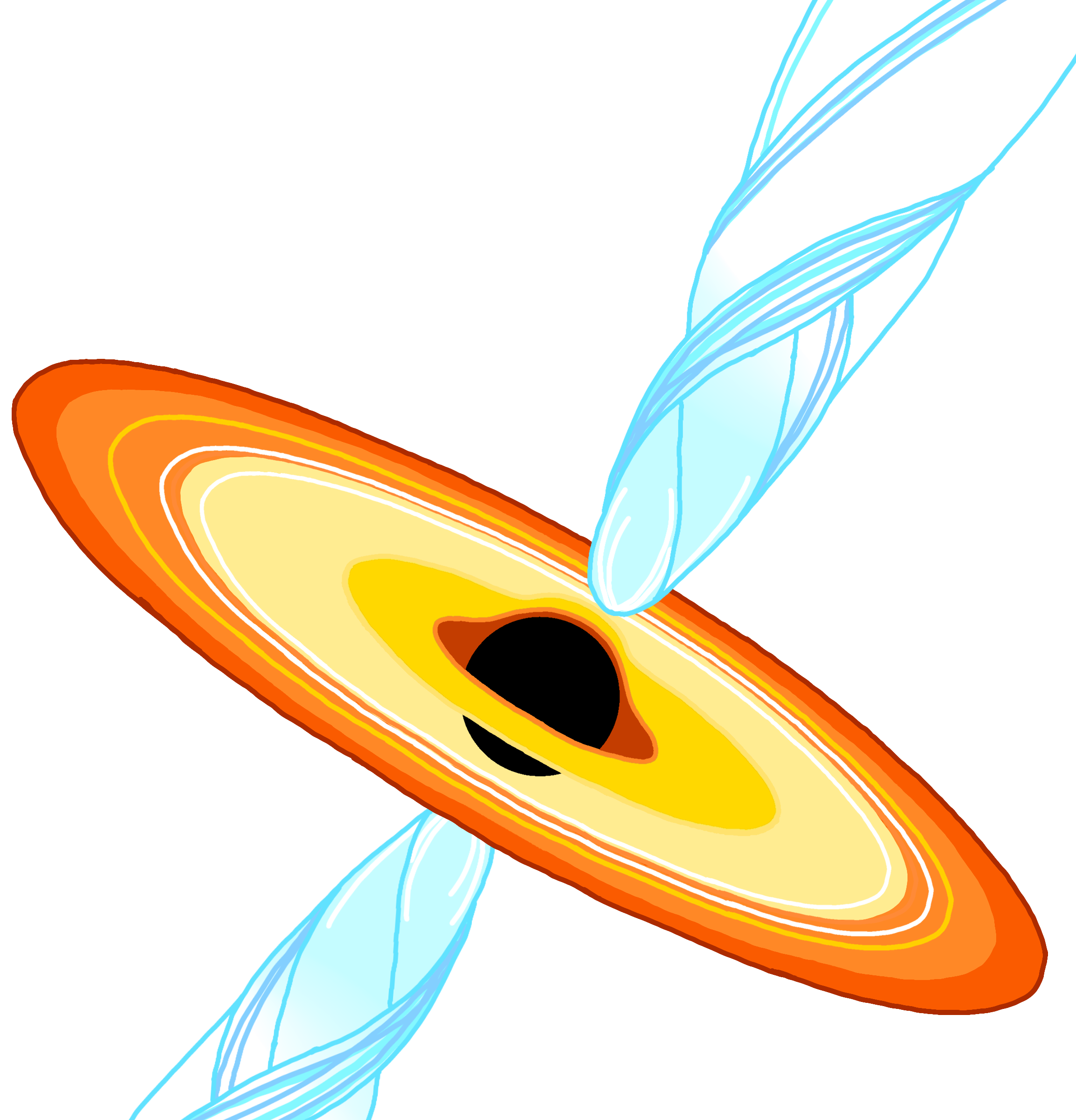 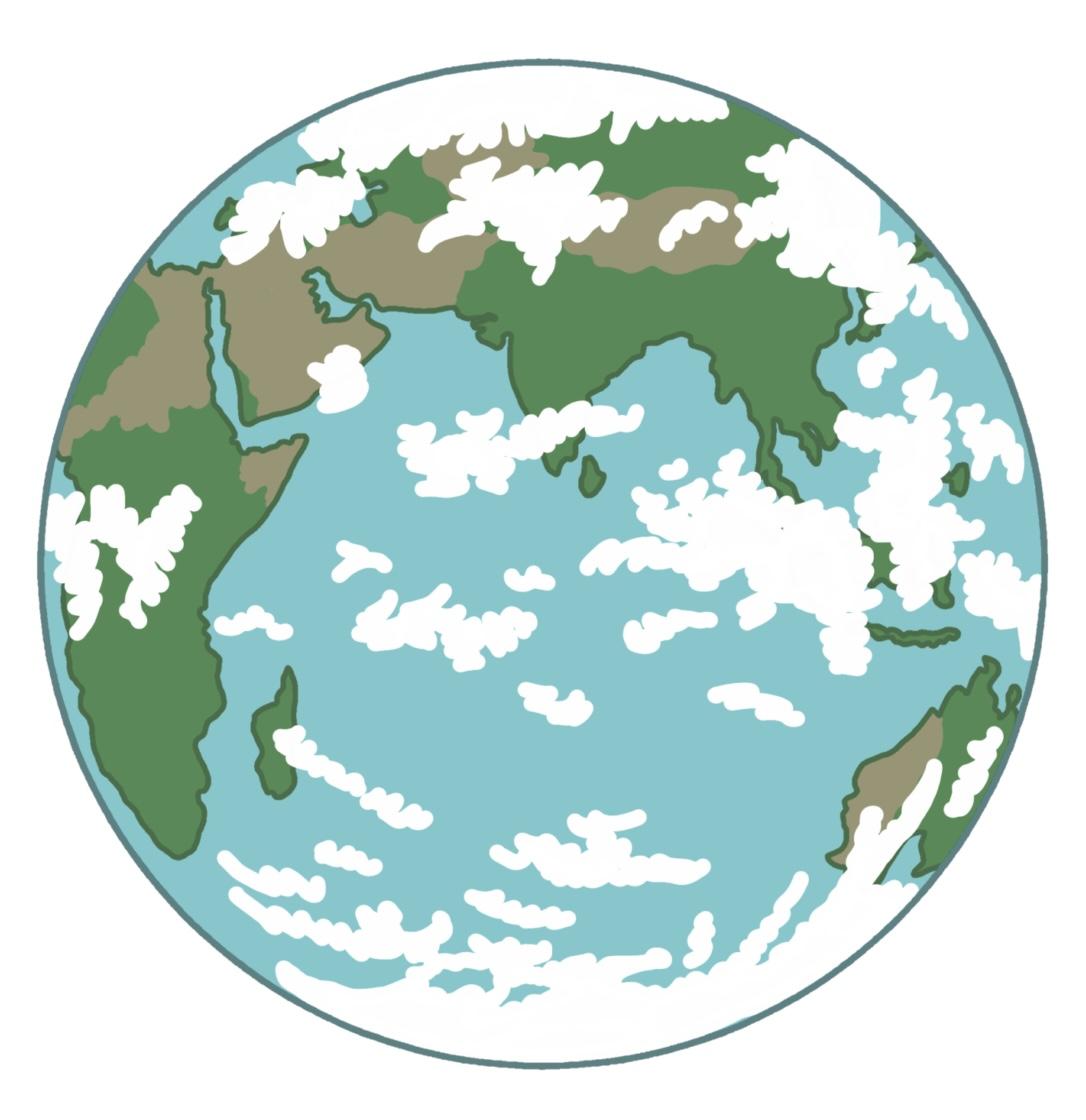 Jak velká je černá díra nacházející se v centru naší galaxie Mléčné dráhy?…………………………………………………………………………………………………………………………………………………………………………………………………………………………………………Popiš, jak funguje gravitační čočka.………………………………………………………………………………………………………………………………………………………………………………………………………………………………………………………………………………………………………………………………………………………………Do prázdných kroužků na obrázku dokresli, jak se bude měnit tvar oblaku plynu, který se postupně bude blížit k černé díře. 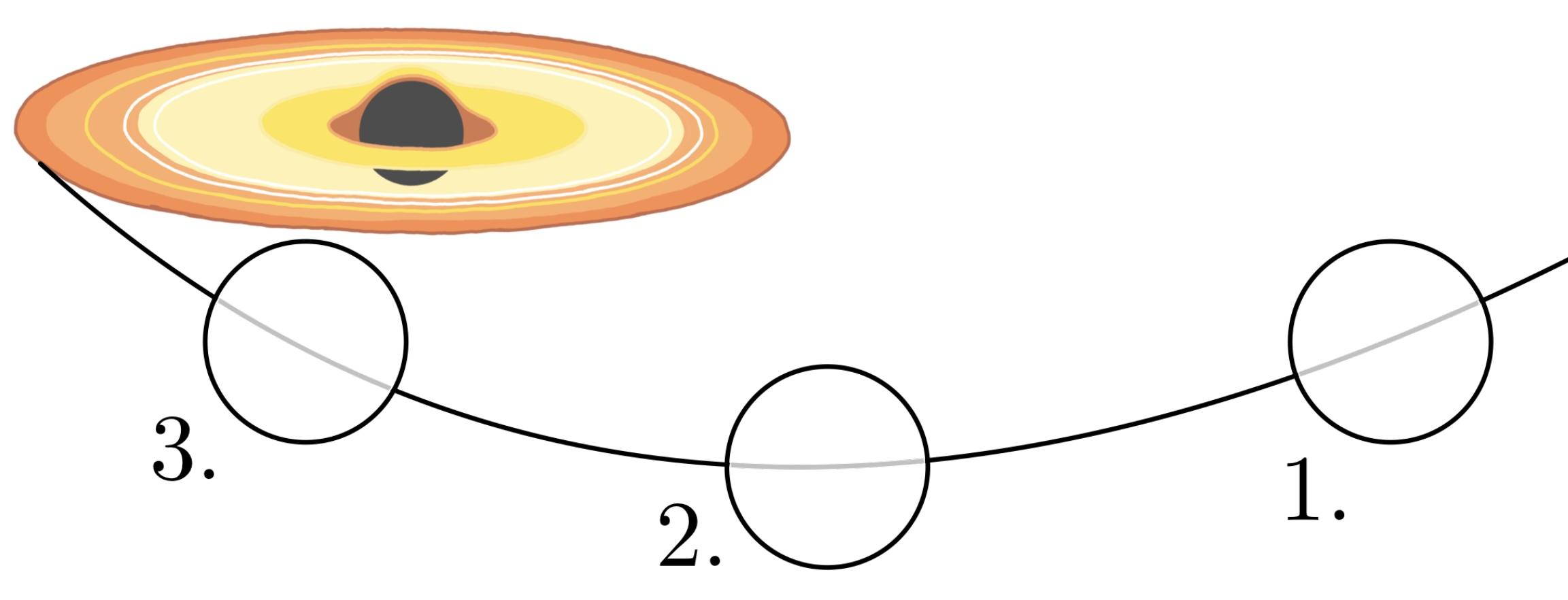 Co jsem se touto aktivitou naučil(a):……………………………………………………………………………………………………………………………………………………………………………………………………………………………………………………………………………………………………………………………………………………………………… Autor: Eliška Postavová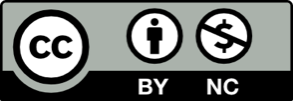 Toto dílo je licencováno pod licencí Creative Commons [CC BY-NC 4.0]. Licenční podmínky navštivte na adrese [https://creativecommons.org/choose/?lang=cs].